Volcanoes:										Unit 2: Earth’s HistoryMini-Unit: VolcanoesGoal 4:  The student will demonstrate the ability to explain the Theory of Plate Tectonics and relate it to Earth’s dynamic natureThe student will be able to:Describe how the Theory of Plate Tectonics explains the locations of Earthquakes, volcanoes, hot spots, mountains, mid-ocean ridges, deep sea trenches, and island arcsTextbook: Chap 13, pg 318Volcanoes:												Volcanism:  Magma:  Lava:  Volcano:  Volcano Formation:											Subduction Zone Formation:		Oceanic-Continental 		ConvergentDenser ________________________ crust sinks underneath less dense _________________crustAs a result a trench and mountains on the continental crust are created_________________________________________________________________________ form magmaMagma rises to the surface forming a volcanic mountain rangeSubduction Zone Formation:  		Oceanic-Oceanic 		ConvergentOne plate subducts under the other and melts into magmaMagma rise to surface and builds up over time to form an __________________________________________________________________: 				DivergentMagma rises up to create new crust and form underwater volcanoesHot Spot Formation:Hot Spot:  Magma rises to surface from a ___________________________________ forming a volcanic islandThe plate moves over top of it, creating a chain of islands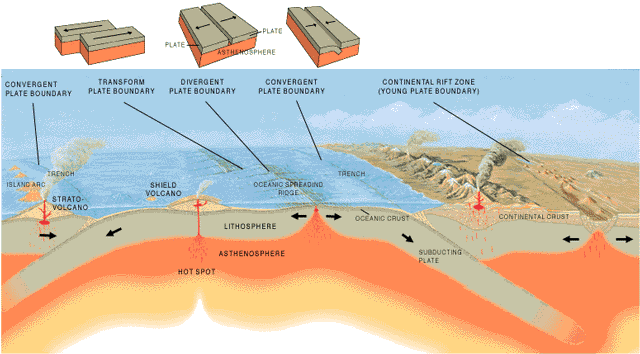 